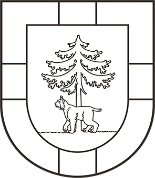 JĒKABPILS NOVADA PAŠVALDĪBAJĒKABPILS NOVADA DOMEReģistrācijas Nr.90000024205Brīvības iela 120, Jēkabpils, Jēkabpils novads, LV – 5201Tālrunis 65236777, fakss 65207304, elektroniskais pasts pasts@jekabpils.lvLĒMUMSJēkabpils novadā24.08.2023. (protokols Nr.13, 97.§) 	Nr.922Par komunālo pakalpojumu tarifiemPašvaldību likuma 4. panta pirmās daļas 1. punktā ir noteikts, ka viena no pašvaldības autonomajām funkcijām ir organizēt iedzīvotājiem ūdenssaimniecības, siltumapgādes un sadzīves atkritumu apsaimniekošanas pakalpojumus neatkarīgi no tā, kā īpašumā atrodas dzīvojamais fonds. Atbilstoši šī likuma 4. panta otrajai, trešajai un ceturtajai daļai pašvaldība autonomās funkcijas pilda atbilstoši ārējiem normatīvajiem aktiem un noslēgtajiem publisko tiesību līgumiem. Autonomo funkciju izpildi atbilstoši savai kompetencei organizē un par to atbild pašvaldība, to izpilde tiek finansēt no pašvaldības budžeta, ja likumā nav noteikts citādi. Savukārt Enerģētikas likuma 51. panta pirmā daļa nosaka, ka  pašvaldības, veicot likumā noteikto pastāvīgo funkciju, organizē siltumapgādi savā administratīvajā teritorijā, kā arī veicina energoefektivitāti un konkurenci siltumapgādes un kurināmā tirgū.Administratīvi teritoriālās reformas īstenošanas ietvaros ar 2021. gada 1. jūliju, apvienojoties Aknīstes novada un Jēkabpils novada, Jēkabpils pilsētas, Krustpils novada, Salas novada un Viesītes novada pašvaldībām, ir izveidota Jēkabpils novada pašvaldība. Jēkabpils novada pašvaldība pēc 2021. gada 1. jūlija aktīvi apzina apvienoto pašvaldību teritorijā sniegto komunālo pakalpojumu sistēmu un pārskata komunālos pakalpojumu tarifus, gadījumos, kad šos pakalpojumus nodrošina pati Jēkabpils novada pašvaldība.  Jēkabpils novada administratīvo teritoriju nodaļas reglamenta (apstiprināts ar Jēkabpils novada domes 2021. gada 23. septembra lēmumu Nr. 266) 7.10. apakšpunkts nosaka, ka Jēkabpils novada administratīvo teritoriju nodaļa atbilstoši normatīvo aktu prasībām nodrošina komunālo pakalpojumu sniegšanu, ja pakalpojuma sniegšanas tiesības nav nodotas citai personai, veicina kvalitatīvu un vides prasībām atbilstošu komunālo pakalpojumu pieejamību.Jēkabpils novada dome 25.08.2022. pieņēma lēmumu Nr. 777 “Par komunālo pakalpojumu tarifiem” (protokols Nr.19, 81.§), apstiprinot siltumenerģijas apgādes, ūdensapgādes un kanalizācijas pakalpojumu tarifus saskaņā ar 1.pielikumu. Pārvalžu vadītāji ir pārskatījuši siltumenerģijas apgādes pakalpojuma tarifus Jēkabpils novada Ābeļu, Dunavas, Mežāres, Variešu un Zasas pagastā un veikuši atbilstošus aprēķinus. Jaunie siltumenerģijas apgādes pakalpojumu tarifu projekti ir iesniegti pamatojoties uz kurināmā, elektroenerģijas, darba samaksas un citām izmaiņām. Aprēķinot siltumenerģijas apgādes pakalpojuma tarifu, tarifu aprēķināšanai un  noteikšanai izmantota publiski pieejama tarifa aprēķināšanas metodika, kas noteikta ar Sabiedrisko pakalpojumu regulēšanas komisijas padomes 2010. gada 14. aprīļa lēmumu Nr. 1/7 “Siltumenerģijas apgādes pakalpojumu tarifu aprēķināšanas metodika”.Pamatojoties uz Pašvaldību likuma 4. panta pirmās daļas 1. punktu, otro, trešo un ceturto daļu, Enerģētikas likuma 51. panta pirmo daļu, Administratīvo teritoriju un apdzīvoto vietu likuma Pārejas noteikumu 6. punktu, Sabiedrisko pakalpojumu regulēšanas komisijas padomes 2010. gada 14. aprīļa lēmumu Nr. 1/7 “Siltumenerģijas apgādes pakalpojumu tarifu aprēķināšanas metodika”, Jēkabpils novada domes 25.08.2022. lēmumu Nr. 777 “Par komunālo pakalpojumu tarifiem” (protokols Nr.19, 81.§),Jēkabpils novada dome nolemj:Izdarīt Jēkabpils novada domes 25.08.2022. lēmumā Nr. 777 “Par komunālo pakalpojumu tarifiem” (protokols Nr.19, 81.§) šādus grozījumus:Izteikt lēmuma 1. pielikuma tabulas “Jēkabpils novada pašvaldības komunālo pakalpojumu tarifs” 1. un 2. kolonnu šādā redakcijā:1 Mājās ar centralizēto siltumapgādi, dzīvokļiem, kuri atslēgti no centralizētās siltumapgādes, siltumenerģijas apgādes tarifs par stāvvadu ir 25% no realizētās siltumenerģijas MWh. Dzēst lēmuma 1. pielikuma tabulas “Jēkabpils novada pašvaldības komunālo pakalpojumu tarifs” 3. kolonnu “Siltumenerģijas apgādes tarifs EUR/m2 bez PVN”.Siltumenerģijas apgādes pakalpojumu tarifi stājas spēkā 01.10.2023.Sabiedrisko attiecību un digitālās komunikācijas nodaļai informāciju par siltumenerģijas apgādes pakalpojumu tarifiem ievietot pašvaldības tīmekļvietnē www.jekabpils.lv un pašvaldības informatīvajā izdevumā “Jēkabpils Novada Vēstis”.Grāmatvedības nodaļai informāciju par siltumenerģijas apgādes pakalpojumu tarifiem ievietot komunālo pakalpojumu kārtējā rēķinā. Kontroli par lēmuma izpildi veikt Jēkabpils novada pašvaldības izpilddirektora vietniecei.Pielikumā: Siltumenerģijas apgādes pakalpojumu tarifu aprēķina projekti uz 5 lp.Sēdes vadītājsDomes priekšsēdētājs		R.RagainisZanda Daņilova 28659311Nadežda Mitrofanova 26641668Andris Naidovskis 28308041Kristaps Tēts 28306408Anda Ķiploka 29247870DOKUMENTS PARAKSTĪTS AR DROŠU ELEKTRONISKO PARAKSTU UN SATUR LAIKA ZĪMOGUJēkabpils novada pagastsSiltumenerģijas apgādes pakalpojumu tarifs EUR/MWh bez PVNZasas pagasts85,66Rubenes pagasts-Leimaņu pagasts-Kalna pagasts-Ābeļu pagasts86,87Dignājas pagasts-Dunavas pagasts86,78  Zīlānu ciems-Kūku ciems-Spunģēnu ciems-Variešu pagasts76,24Mežāres pagasts78,441Atašienes pagasts-Vīpes pagasts-